Year End Accomplishment Report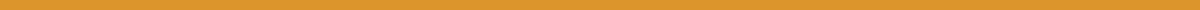 Organization/Department: [Organization/Department Name]
Reporting Period: January 1, 2023, to December 31, 2023As we conclude the year 2023, this Year-End Accomplishment Report highlights the significant achievements and progress made by [Organization/Department Name]. Throughout the year, our collective efforts have contributed to notable successes across various projects, initiatives, and operational goals, reflecting our dedication to excellence and innovation.Key Achievements:Project Successes:
Successfully launched and completed [Number] major projects, including [Project Name(s)], which significantly [describe impact, e.g., improved operational efficiency, expanded service offerings]. These projects were completed on time and within budget, showcasing our team's project management and execution capabilities.Operational Improvements:
Implemented [Number] operational improvements that resulted in [describe outcomes, e.g., a 15% reduction in operational costs, a 25% increase in customer satisfaction scores]. These enhancements have streamlined processes, reduced waste, and improved overall efficiency within our organization.Growth and Expansion:
Achieved a growth rate of [Percentage] compared to the previous year, driven by [factors contributing to growth, e.g., new market entries, product launches]. Expanded our presence in [Number] new markets, further solidifying our position in the industry.Awards and Recognitions:
Received [Number] prestigious awards/recognition, including [Award Name(s)], in recognition of [reason for award, e.g., innovation, community service, leadership in sustainability]. These accolades affirm our commitment to maintaining high standards of excellence.Professional Development:
Invested in the professional growth of our employees through [Number] training programs and workshops, covering areas such as [list areas, e.g., leadership development, technical skills enhancement]. [Percentage] of staff participated in these development opportunities, enhancing their skills and competencies.Community Engagement:
Demonstrated our commitment to corporate social responsibility by initiating [Number] community engagement projects, including [Project Name(s)], which positively impacted [describe impact, e.g., local communities, environmental sustainability]. Engaged [Number] employees in volunteer activities, fostering a culture of giving back.Challenges Overcome:
The year also presented its challenges, including [describe significant challenges, e.g., market volatility, supply chain disruptions]. Through strategic planning, resilience, and teamwork, we successfully navigated these obstacles, ensuring minimal impact on our operations and service delivery.Looking Forward:
As we enter 2024, we are poised to build on this year's successes and address areas for improvement. Our focus will be on [list focus areas for the next year, e.g., expanding into new markets, enhancing product offerings, investing in technology]. We remain committed to achieving our strategic goals, driving innovation, and enhancing value for our stakeholders.Conclusion:
The accomplishments of 2023 reflect the hard work, dedication, and collaboration of our entire team. We extend our sincere gratitude to all employees, stakeholders, and partners for their contributions and support. Together, we look forward to a prosperous and successful 2024.Acknowledged by:[Signature]
[Name], [Title]
[Organization/Department Name]
[Date]